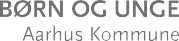 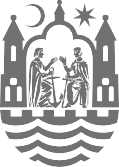 Formular de pregătire pentru părințiAgendă pentru ședința de bunăstarePuncte principale din formularele de pregătireÎnțelegerea situației copiluluiScopuri comuneCoordonarea acțiunilorStabilirea planului de monitorizareAprobarea referatuluiNumele serviciului de îngrijire de zi:Numele serviciului de îngrijire de zi:Numele copilului:Data:Vârsta copilului:Completat de:FACEȚI O DESCRIERE A COPILULUI DUMNEAVOASTRĂ:ÎN CARE SITUAȚII LUCRURILE MERG BINE ÎN FAMILIE CU COPILUL DUMNEAVOASTRĂ? ÎN CARE SITUAȚII AVEȚI DIFICULTĂȚI ÎN FAMILIE CU COPILUL DUMNEAVOASTRĂ? SUNT CIRCUMSTANȚE IMPORTANTE DIN ISTORICUL COPILULUI SAU A FAMILIEI: GRAVIDITATEA, NAȘTEREA, B OLI, EVENIMENTE CARE AU SEMNIFICAȚIE PENTRU COPILUL DUMNEAVOASTRĂ? CE GÂNDURI ȘI CONSIDERAȚII AVEȚI DESPRE COMPORTAMENTUL COPILULUI DUMNEAVOASTRĂ?CE D ORIȚI SĂ OBȚINEȚI DE LA ȘEDINȚA DE BUNĂSTARE? 